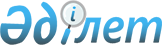 О внесении изменений в решение районного Маслихата очередной XX сессии, IV созыва N 175-4/20 от 28 декабря 2009 года "О районном бюджете на 2010 - 2012 годы"Решение маслихата Железинского района Павлодарской области от 9 февраля 2010 года N 187-4/22. Зарегистрировано Управлением юстиции Железинского района Павлодарской области 16 февраля 2010 года N 12-6-84

      В соответствии с подпунктом 1) пункта 1 статьи 6 закона Республики Казахстан "О местном государственном управлении и самоуправлении в Республике Казахстан" от 21 января 2001 года, подпунктом 4 пункта 2 статьи 106, пунктом 5 статьи 109 Бюджетного Кодекса Республики Казахстан от 4 декабря 2008 года районный маслихат РЕШИЛ:



      1. Внести в решение Железинского районного маслихата от 28 декабря 2009 года N 175-4/20 "О районном бюджете на 2010 - 2012 годы" (зарегистрированное в Реестре государственной регистрации нормативных правовых актов за N 12-6-82, опубликованное в районной газете "Родные просторы" от 9 января 2010 года N 2, следующие изменения:



      пункт 1 указанного решения изложить в следующей редакции:

      "1. Утвердить районный бюджет на 2010 - 2012 годы согласно приложениям 1, 2, 3 соответственно, в том числе на 2010 год в следующих объемах:

      1) доходы - 1824070,0 тыс. тенге, в том числе по:

      налоговым поступлениям - 261763,0 тыс. тенге;

      неналоговым поступлениям - 560,0 тыс. тенге;

      поступления от продажи основного капитала - 482,0 тыс. тенге;

      поступления трансфертов - 1561265,0 тыс. тенге;

      2) затраты - 1831296,0 тыс. тенге;

      3) чистое бюджетное кредитование - 21868.0 тыс. тенге, в том числе:

      бюджетные кредиты - 21868,0 тыс. тенге;

      погашение бюджетных кредитов равно нулю;

      4) сальдо по операциям с финансовыми активами равно нулю;

      5) дефицит бюджета - -29094,0 тыс. тенге;

      финансирование дефицита бюджета - 29094,0 тыс. тенге".



      Приложения 1, 5 изложить в новой редакции согласно приложениям 1, 2 к настоящему решению.



      2. Контроль за исполнением данного решения возложить на постоянную комиссию социально-экономического развития и бюджета районного маслихата.



      3. Настоящее решение вводится в действие с 1 января 2010 года.      Председатель сессии

      районного маслихата                        О. Джумалинов      Секретарь районного маслихата              В. Крутиков

Приложение 1          

к решению Железинского районного маслихата

внеочередной XXII сессии IV созыва    

от 9 февраля 2010 года N 187-4/22     Районный бюджет на 2010 год

Приложение 2           

к решению Железинского районного маслихата

внеочередной XXII сессии IV созыва    

от 9 февраля 2010 года N 187-4/22     Перечень местных бюджетных программ

сельских округов на 2010 год
					© 2012. РГП на ПХВ «Институт законодательства и правовой информации Республики Казахстан» Министерства юстиции Республики Казахстан
				КатегорияКатегорияКатегорияКатегорияВсего (тыс. тенге)КлассКлассКлассВсего (тыс. тенге)ПодклассПодклассВсего (тыс. тенге)12345I. ДОХОДЫ1 824 0701Налоговые поступления261 76301Подоходный налог86 3852Индивидуальный подоходный налог8638503Социальный налог82 0391Социальный налог8203904Hалоги на собственность84 6361Hалоги на имущество665003Земельный налог16144Hалог на транспортные средства78725Единый земельный налог865005Внутренние налоги на товары, работы и услуги7 4472Акцизы7703Поступления за использование природных и других ресурсов56504Сборы за ведение предпринимательской и профессиональной деятельности102708Обязательные платежи, взимаемые за совершение юридически значимых действий и (или) выдачу документов уполномоченными на то государственными органами или должностными лицами1 2561Государственная пошлина12562Неналоговые поступления56001Доходы от государственной собственности1185Доходы от аренды имущества, находящегося в государственной собственности11806Прочие неналоговые поступления4421Прочие неналоговые поступления4423Поступления от продажи основного капитала48203Продажа земли и нематериальных активов4822Продажа нематериальных активов4824Поступления трансфертов1 561 26502Трансферты из вышестоящих органов государственного управления1 561 2652Трансферты из областного бюджета1561265Функциональная группаФункциональная группаФункциональная группаФункциональная группаФункциональная группаВсего тыс. тенгеФункциональная подгруппаФункциональная подгруппаФункциональная подгруппаФункциональная подгруппаВсего тыс. тенгеАдминистратор бюджетных программАдминистратор бюджетных программАдминистратор бюджетных программВсего тыс. тенгеПрограммаПрограммаВсего тыс. тенгеНаименованиеВсего тыс. тенге123456II. ЗАТРАТЫ183129601Государственные услуги общего характера1677171Представительные, исполнительные и другие органы, выполняющие общие функции государственного управления145363112Аппарат маслихата района (города областного значения)10047001Услуги по обеспечению деятельности маслихата района (города областного значения)10047122Аппарат акима района (города областного значения)34065001Услуги по обеспечению деятельности акима района (города областного значения)34065123Аппарат акима района в городе, города районного значения, поселка, аула (села), аульного (сельского) округа101251001Услуги по обеспечению деятельности акима района в городе, города районного значения, поселка, аула (села), аульного (сельского) округа99951022Капитальный ремонт зданий, помещений и сооружений государственных органов0023Материально-техническое обеспечение государственных органов13002Финансовая деятельность8936452Отдел финансов района (города областного значения)8936001Услуги по реализации государственной политики в области исполнения и контроля за исполнением бюджета района и управления коммунальной собственностью района (города областного значения)7792003Проведение оценки имущества в целях налогообложения132011Учет, хранение, оценка и реализация имущества, поступившего в коммунальную собственность612019Материально-техническое оснащение государственных органов4005Планирование и статистическая деятельность13418453Отдел экономики и бюджетного планирования района (города областного значения)13418001Услуги по реализации государственной политики в области формирования и развития экономической политики, системы государственного планирования и управления района (города областного значения)1341802Оборона72351Военные нужды7235122Аппарат акима района (города областного значения)7235005Мероприятия в рамках исполнения всеобщей воинской обязанности723504Образование9869241Дошкольное воспитание и обучение24809123Аппарат акима района в городе, города районного значения, поселка, аула (села), аульного (сельского) округа24809004Поддержка организаций дошкольного воспитания и обучения248092Начальное, основное среднее и общее среднее образование927986123Аппарат акима района в городе, города районного значения, поселка, аула (села), аульного (сельского) округа6194005Организация бесплатного подвоза учащихся до школы и обратно в аульной (сельской) местности6194464Отдел образования района (города областного значения)921792003Общеобразовательное обучение916597006Дополнительное образование для детей51959Прочие услуги в области образования34129464Отдел образования района (города областного значения)34129001Услуги по реализации государственной политики на местном уровне в области образования12843005Приобретение и доставка учебников, учебно-методических комплексов для государственных учреждений образования района (города областного значения)9617007Проведение школьных олимпиад, внешкольных мероприятий и конкурсов районного (городского) масштаба1169011Капитальный, текущий ремонт объектов образования в рамках реализации стратегии региональной занятости и переподготовки кадров1050005Здравоохранение2639Прочие услуги в области здравоохранения263123Аппарат акима района в городе, города районного значения, поселка, аула (села), аульного (сельского) округа263002Организация в экстренных случаях доставки тяжелобольных людей до ближайшей организации здравоохранения, оказывающей врачебную помощь26306Социальная помощь и социальное обеспечение1081142Социальная помощь91016123Аппарат акима района в городе, города районного значения, поселка, аула (села), аульного (сельского) округа9204003Оказание социальной помощи нуждающимся гражданам на дому9204451Отдел занятости и социальных программ района (города областного значения)81812002Программа занятости17545005Государственная адресная социальная помощь13470006Жилищная помощь428007Социальная помощь отдельным категориям нуждающихся граждан по решениям местных представительных органов30004010Материальное обеспечение детей-инвалидов, воспитывающихся и обучающихся на дому891016Государственные пособия на детей до 18 лет8700017Обеспечение нуждающихся инвалидов обязательными гигиеническими средствами и предоставление услуг специалистами жестового языка, индивидуальными помощниками в соответствии с индивидуальной программой реабилитации инвалида3094019Обеспечение проезда участникам и инвалидам Великой Отечественной войны к 65-летию Победы в Великой Отечественной войне870020Выплата единовременной материальной помощи участникам и инвалидам Великой Отечественной войны к 65-летию Победы в Великой Отечественной войне68109Прочие услуги в области социальной помощи и социального обеспечения17098451Отдел занятости и социальных программ района (города областного значения)17098001Услуги по реализации государственной политики на местном уровне в области обеспечения занятости социальных программ для населения16504011Оплата услуг по зачислению, выплате и доставке пособий и других социальных выплат59407Жилищно-коммунальное хозяйство782001Жилищное хозяйство7765123Аппарат акима района в городе, города районного значения, поселка, аула (села), аульного (сельского) округа371007Организация сохранения государственного жилищного фонда города районного значения, поселка (аула) села, (аульного) сельского округа371458Отдел жилищно-коммунального хозяйства, пассажирского транспорта и автомобильных дорог района (города областного значения)2081004Обеспечение жильем отдельных категорий граждан1857005Снос аварийного и ветхого жилья224467Отдел строительства района (города областного значения)5313003Строительство и (или) приобретение жилья государственного коммунального жилищного фонда53132Коммунальное хозяйство51716123Аппарат акима района в городе, города районного значения, поселка, аула (села), аульного (сельского) округа15189014Организация водоснабжения населенных пунктов714015Ремонт инженерно-коммуникационной инфраструктуры и благоустройство населенных пунктов в рамках реализации cтратегии региональной занятости и переподготовки кадров14475458Отдел жилищно-коммунального хозяйства, пассажирского транспорта и автомобильных дорог района (города областного значения)18471012Функционирование системы водоснабжения и водоотведения422030Ремонт инженерно-коммуникационной инфраструктуры и благоустройство населенных пунктов в рамках реализации стратегии региональной занятости и переподготовки кадров18049467Отдел строительства района (города областного значения)18056031Развитие инженерно-коммуникационной инфраструктуры и благоустройство населенных пунктов в рамках реализации стратегии региональной занятости и переподготовки кадров180563Благоустройство населенных пунктов18719123Аппарат акима района в городе, города районного значения, поселка, аула (села), аульного (сельского) округа18719008Освещение улиц населенных пунктов4272009Обеспечение санитарии населенных пунктов5594010Содержание мест захоронений и погребение безродных442011Благоустройство и озеленение населенных пунктов841108Культура, спорт, туризм и информационное пространство1259131Деятельность в области культуры76937123Аппарат акима района в городе, города районного значения, поселка, аула (села), аульного (сельского) округа27425006Поддержка культурно-досуговой работы на местном уровне27425455Отдел культуры и развития языков района (города областного значения)49512003Поддержка культурно-досуговой работы495122Спорт2563465Отдел физической культуры и спорта района (города областного значения)2563006Проведение спортивных соревнований на районном (города областного значения) уровне25633Информационное пространство30931455Отдел культуры и развития языков района (города областного значения)25535006Функционирование районных (городских) библиотек25262007Развитие государственного языка и других языков народов Казахстана273456Отдел внутренней политики района (города областного значения)5396002Услуги по проведению государственной информационной политики через газеты и журналы4871005Услуги по проведению государственной информационной политики через телерадиовещание5259Прочие услуги по организации культуры, спорта, туризма и информационного пространства15482455Отдел культуры и развития языков района (города областного значения)4865001Услуги по реализации государственной политики на местном уровне в области развития языков и культуры4865456Отдел внутренней политики района (города областного значения)5524001Услуги по реализации государственной политики на местном уровне в области информации, укрепления государственности и формирования социального оптимизма граждан5101003Реализация региональных программ в сфере молодежной политики423465Отдел физической культуры и спорта района (города областного значения)5093001Услуги по реализации государственной политики на местном уровне в сфере физической культуры и спорта509310Сельское, водное, лесное, рыбное хозяйство, особо охраняемые природные территории, охрана окружающей среды и животного мира, земельные отношения1309121Сельское хозяйство13695453Отдел экономики и бюджетного планирования района (города областного значения)2508099Реализация мер социальной поддержки специалистов социальной сферы  сельских населенных пунктов за счет целевого трансферта из республиканского бюджета2508462Отдел сельского хозяйства района (города областного значения)8378001Услуги по реализации государственной политики на местном уровне в сфере сельского хозяйства8378003Обеспечение функционирования скотомогильников (биотермических ям)0473Отдел ветеринарии района (города областного значения)2809001Услуги по реализации государственной политики на местном уровне в сфере ветеринарии2409004Материально-техническое оснащение государственных органов200005Обеспечение функционирования скотомогильников (биотермических ям)2002Водное хозяйство101420467Отдел строительства района (города областного значения)101420012Развитие системы водоснабжения1014206Земельные отношения5438463Отдел земельных отношений района (города областного значения)5438001Услуги по реализации государственной политики в области регулирования земельных отношений на территории района (города областного значения)54389Прочие услуги в области сельского водного, лесного, рыбного хозяйства, охраны окружающей среды и земельных отношений10359473Отдел ветеринарии района (города областного значения)10359011Проведение противоэпизоотических мероприятий1035911Промышленность, архитектурная, градостроительная и строительная деятельность74532Архитектурная, градостроительная и строительная деятельность7453467Отдел строительства района (города областного значения)3628001Услуги по реализации государственной политики на местном уровне в области строительства3628468Отдел архитектуры и градостроительства района (города областного значения)3825001Услуги по реализации государственной политики в области архитектуры и градостроительства на местном уровне382512Транспорт и коммуникации1330871Автомобильный транспорт88704123Аппарат акима района в городе, города районного значения, поселка, аула (села), аульного (сельского) округа19652013Обеспечение функционирования автомобильных дорог в городах районного значения, поселках, аулах (селах), аульных (сельских) округах19652458Отдел жилищно-коммунального хозяйства, пассажирского транспорта и автомобильных дорог района (города областного значения)69052023Обеспечение функционирования автомобильных дорог690529Прочие услуги в сфере транспорта и коммуникаций44383458Отдел жилищно-коммунального хозяйства, пассажирского транспорта и автомобильных дорог района (города областного значения)44383008Ремонт и содержание автомобильных дорог районного значения, улиц городов и населенных пунктов в рамках реализации стратегии региональной занятости и переподготовки кадров44000024Организация внутрипоселковых (внутригородских) внутрирайонных общественных пассажирских перевозок38313Прочие151713Поддержка предпринимательской деятельности и защита конкуренции5215469Отдел предпринимательства района (города областного значения)5215001Услуги по реализации государственной политики на местном уровне в области развития предпринимательства и промышленности4937003Поддержка предпринимательской деятельности2789Прочие9956452Отдел финансов района (города областного значения)3500012Резерв местного исполнительного органа района (города областного значения)3500458Отдел жилищно-коммунального хозяйства, пассажирского транспорта и автомобильных дорог района (города областного значения)6456001Услуги по реализации государственной политики на местном уровне в области жилищно-коммунального хозяйства, пассажирского транспорта и автомобильных дорог645615Трансферты7030701Трансферты70307452Отдел финансов района (города областного значения)70307006Возврат неиспользованных (недоиспользованных) целевых трансфертов0020Целевые текущие трансферты в вышестоящие бюджеты в связи с изменением фонда оплаты труда в бюджетной сфере70307III. ЧИСТОЕ БЮДЖЕТНОЕ КРЕДИТОВАНИЕ2186810Сельское, водное, лесное, рыбное хозяйство, особо охраняемые природные территории, охрана окружающей среды и животного мира, земельные отношения218681Сельское хозяйство21868453Отдел экономики и бюджетного планирования района (города областного значения)21868006Бюджетные кредиты для реализации мер социальной поддержки специалистов социальной сферы сельских населенных пунктов218685Погашение бюджетных  кредитов001Погашение бюджетных кредитов01Погашение бюджетных  кредитов, выданных из государственного бюджета0Погашение бюджетных кредитов, выданных из местного бюджета банкам-заемщикам0IУ. САЛЬДО ПО ОПЕРАЦИЯМ С ФИНАНСОВЫМИ АКТИВАМИ013Прочие09Прочие0452Отдел финансов района (города областного значения)0014Формирование или увеличение уставного капитала юридических лиц0УI. ДЕФИЦИТ БЮДЖЕТА-29094УII. ФИНАНСИРОВАНИЕ ДЕФИЦИТА БЮДЖЕТА29 094Функциональная  группаФункциональная  группаФункциональная  группаФункциональная  группаФункциональная  группаФункциональная подгруппаФункциональная подгруппаФункциональная подгруппаФункциональная подгруппаАдминистратор бюджетных программАдминистратор бюджетных программАдминистратор бюджетных программПрограммаПрограммаНаименование12345Актауский сельский округ
01Государственные услуги общего характера1Представительные, исполнительные и другие органы, выполняющие общие функции государственного управления123Аппарат акима района в городе, города районного значения, поселка, аула (села), аульного (сельского) округа001Услуги по обеспечению деятельности акима района в городе, города районного значения, поселка, аула (села), аульного (сельского) округа023Материально-техническое обеспечение государственных органов05Здравоохранение9Прочие услуги в области здравоохранения123Аппарат акима района в городе, города районного значения, поселка, аула (села), аульного (сельского) округа002Организация в экстренных случаях доставки тяжелобольных людей до ближайшей организации здравоохранения, оказывающей врачебную помощь06Социальная помощь и социальное обеспечение2Социальная помощь123Аппарат акима района в городе, города районного значения, поселка, аула (села), аульного (сельского) округа003Оказание социальной помощи нуждающимся гражданам на дому07Жилищно-коммунальное хозяйство3Благоустройство населенных пунктов123Аппарат акима района в городе, города районного значения, поселка, аула (села), аульного (сельского) округа008Освещение улиц населенных пунктов009Обеспечение санитарии населенных пунктов010Содержание мест захоронений и погребение безродных011Благоустройство и озеленение населенных пунктов12Транспорт и коммуникации1Автомобильный транспорт123Аппарат акима района в городе, города районного значения, поселка, аула (села), аульного (сельского) округа013Обеспечение функционирования автомобильных дорог в городах районного значения, поселках, аулах (селах), аульных (сельских) округахАлакольский сельский округ
01Государственные услуги общего характера1Представительные, исполнительные и другие органы, выполняющие общие функции государственного управления123Аппарат акима района в городе, города районного значения, поселка, аула (села), аульного (сельского) округа001Услуги по обеспечению деятельности акима района в городе, города районного значения, поселка, аула (села), аульного (сельского) округа023Материально-техническое обеспечение государственных органов04Образование1Дошкольное воспитание и обучение123Аппарат акима района в городе, города районного значения, поселка, аула (села), аульного (сельского) округа004Поддержка организаций дошкольного воспитания и обучения05Здравоохранение9Прочие услуги в области здравоохранения123Аппарат акима района в городе, города районного значения, поселка, аула (села), аульного (сельского) округа002Организация в экстренных случаях доставки тяжелобольных людей до ближайшей организации здравоохранения, оказывающей врачебную помощь06Социальная помощь и социальное обеспечение2Социальная помощь123Аппарат акима района в городе, города районного значения, поселка, аула (села), аульного (сельского) округа003Оказание социальной помощи нуждающимся гражданам на дому07Жилищно-коммунальное хозяйство3Благоустройство населенных пунктов123Аппарат акима района в городе, города районного значения, поселка, аула (села), аульного (сельского) округа008Освещение улиц населенных пунктов009Обеспечение санитарии населенных пунктов010Содержание мест захоронений и погребение безродных011Благоустройство и озеленение населенных пунктов08Культура, спорт, туризм и информационное пространство1Деятельность в области культуры123Аппарат акима района в городе, города районного значения, поселка, аула (села), аульного (сельского) округа006Поддержка культурно-досуговой работы на местном уровне12Транспорт и коммуникации1Автомобильный транспорт123Аппарат акима района в городе, города районного значения, поселка, аула (села), аульного (сельского) округа013Обеспечение функционирования автомобильных дорог в городах районного значения, поселках, аулах (селах), аульных (сельских) округахБашмачинский сельский округ
01Государственные услуги общего характера1Представительные, исполнительные и другие органы, выполняющие общие функции государственного управления123Аппарат акима района в городе, города районного значения, поселка, аула (села), аульного (сельского) округа001Услуги по обеспечению деятельности акима района в городе, города районного значения, поселка, аула (села), аульного (сельского) округа023Материально-техническое обеспечение государственных органов04Образование2Начальное, основное среднее и общее среднее образование123Аппарат акима района в городе, города районного значения, поселка, аула (села), аульного (сельского) округа005Организация бесплатного подвоза учащихся до школы и обратно в аульной (сельской) местности05Здравоохранение9Прочие услуги в области здравоохранения123Аппарат акима района в городе, города районного значения, поселка, аула (села), аульного (сельского) округа002Организация в экстренных случаях доставки тяжелобольных людей до ближайшей организации здравоохранения, оказывающей врачебную помощь06Социальная помощь и социальное обеспечение2Социальная помощь123Аппарат акима района в городе, города районного значения, поселка, аула (села), аульного (сельского) округа003Оказание социальной помощи нуждающимся гражданам на дому07Жилищно-коммунальное хозяйство3Благоустройство населенных пунктов123Аппарат акима района в городе, города районного значения, поселка, аула (села), аульного (сельского) округа008Освещение улиц населенных пунктов009Обеспечение санитарии населенных пунктов010Содержание мест захоронений и погребение безродных011Благоустройство и озеленение населенных пунктов08Культура, спорт, туризм и информационное пространство1Деятельность в области культуры123Аппарат акима района в городе, города районного значения, поселка, аула (села), аульного (сельского) округа006Поддержка культурно-досуговой работы на местном уровне 12Транспорт и коммуникации1Автомобильный транспорт123Аппарат акима района в городе, города районного значения, поселка, аула (села), аульного (сельского) округа013Обеспечение функционирования автомобильных дорог в городах районного значения, поселках, аулах (селах), аульных (сельских) округахВалихановский сельский округ
01Государственные услуги общего характера1Представительные, исполнительные и другие органы, выполняющие общие функции государственного управления123Аппарат акима района в городе, города районного значения, поселка, аула (села), аульного (сельского) округа001Услуги по обеспечению деятельности акима района в городе, города районного значения, поселка, аула (села), аульного (сельского) округа023Материально-техническое обеспечение государственных органов05Здравоохранение9Прочие услуги в области здравоохранения123Аппарат акима района в городе, города районного значения, поселка, аула (села), аульного (сельского) округа002Организация в экстренных случаях доставки тяжелобольных людей до ближайшей организации здравоохранения, оказывающей врачебную помощь06Социальная помощь и социальное обеспечение2Социальная помощь123Аппарат акима района в городе, города районного значения, поселка, аула (села), аульного (сельского) округа003Оказание социальной помощи нуждающимся гражданам на дому07Жилищно-коммунальное хозяйство2Коммунальное хозяйство123Аппарат акима района в городе, города районного значения, поселка, аула (села), аульного (сельского) округа014Организация водоснабжения населенных пунктов3Благоустройство населенных пунктов123Аппарат акима района в городе, города районного значения, поселка, аула (села), аульного (сельского) округа008Освещение улиц населенных пунктов009Обеспечение санитарии населенных пунктов010Содержание мест захоронений и погребение безродных011Благоустройство и озеленение населенных пунктов08Культура, спорт, туризм и информационное пространство1Деятельность в области культуры123Аппарат акима района в городе, города районного значения, поселка, аула (села), аульного (сельского) округа006Поддержка культурно-досуговой работы на местном уровне12Транспорт и коммуникации1Автомобильный транспорт123Аппарат акима района в городе, города районного значения, поселка, аула (села), аульного (сельского) округа013Обеспечение функционирования автомобильных дорог в городах районного значения, поселках, аулах (селах), аульных (сельских) округахВеселорощинский сельский округ
01Государственные услуги общего характера1Представительные, исполнительные и другие органы, выполняющие общие функции государственного управления123Аппарат акима района в городе, города районного значения, поселка, аула (села), аульного (сельского) округа001Услуги по обеспечению деятельности акима района в городе, города районного значения, поселка, аула (села), аульного (сельского) округа023Материально-техническое обеспечение государственных органов04Образование2Начальное, основное среднее и общее среднее образование123Аппарат акима района в городе, города районного значения, поселка, аула (села), аульного (сельского) округа005Организация бесплатного подвоза учащихся до школы и обратно в аульной (сельской) местности05Здравоохранение9Прочие услуги в области здравоохранения123Аппарат акима района в городе, города районного значения, поселка, аула (села), аульного (сельского) округа002Организация в экстренных случаях доставки тяжелобольных людей до ближайшей организации здравоохранения, оказывающей врачебную помощь06Социальная помощь и социальное обеспечение2Социальная помощь123Аппарат акима района в городе, города районного значения, поселка, аула (села), аульного (сельского) округа003Оказание социальной помощи нуждающимся гражданам на дому07Жилищно-коммунальное хозяйство2Коммунальное хозяйство123Аппарат акима района в городе, города районного значения, поселка, аула (села), аульного (сельского) округа014Организация водоснабжения населенных пунктов3Благоустройство населенных пунктов123Аппарат акима района в городе, города районного значения, поселка, аула (села), аульного (сельского) округа008Освещение улиц населенных пунктов009Обеспечение санитарии населенных пунктов010Содержание мест захоронений и погребение безродных011Благоустройство и озеленение населенных пунктов08Культура, спорт, туризм и информационное пространство1Деятельность в области культуры123Аппарат акима района в городе, города районного значения, поселка, аула (села), аульного (сельского) округа006Поддержка культурно-досуговой работы на местном уровне12Транспорт и коммуникации1Автомобильный транспорт123Аппарат акима района в городе, города районного значения, поселка, аула (села), аульного (сельского) округа013Обеспечение функционирования автомобильных дорог в городах районного значения, поселках, аулах (селах), аульных (сельских) округахЖелезинский сельский округ
01Государственные услуги общего характера1Представительные, исполнительные и другие органы, выполняющие общие функции государственного управления123Аппарат акима района в городе, города районного значения, поселка, аула (села), аульного (сельского) округа001Услуги по обеспечению деятельности акима района в городе, города районного значения, поселка, аула (села), аульного (сельского) округа023Материально-техническое обеспечение государственных органов04Образование1Дошкольное воспитание и обучение123Аппарат акима района в городе, города районного значения, поселка, аула (села), аульного (сельского) округа004Поддержка организаций дошкольного воспитания и обучения2Начальное, основное среднее и общее среднее образование123Аппарат акима района в городе, города районного значения, поселка, аула (села), аульного (сельского) округа005Организация бесплатного подвоза учащихся до школы и обратно в аульной (сельской) местности05Здравоохранение9Прочие услуги в области здравоохранения123Аппарат акима района в городе, города районного значения, поселка, аула (села), аульного (сельского) округа002Организация в экстренных случаях доставки тяжелобольных людей до ближайшей организации здравоохранения, оказывающей врачебную помощь06Социальная помощь и социальное обеспечение2Социальная помощь123Аппарат акима района в городе, города районного значения, поселка, аула (села), аульного (сельского) округа003Оказание социальной помощи  нуждающимся гражданам на дому07Жилищно-коммунальное хозяйство1Жилищное хозяйство123Аппарат акима района в городе, города районного значения, поселка, аула (села), аульного (сельского) округа007Организация сохранения государственного жилищного фонда города районного значения, поселка (аула) села, (аульного) сельского округа2Коммунальное хозяйство123Аппарат акима района в городе, города районного значения, поселка, аула (села), аульного (сельского) округа015Ремонт инженерно-коммуникационной инфраструктуры и благоустройство населенных пунктов в рамках реализации cтратегии региональной занятости и переподготовки кадров3Благоустройство населенных пунктов123Аппарат акима района в городе, города районного значения, поселка, аула (села), аульного (сельского) округа008Освещение улиц населенных пунктов009Обеспечение санитарии населенных пунктов010Содержание мест захоронений и погребение безродных011Благоустройство и озеленение населенных пунктов12Транспорт и коммуникации1Автомобильный транспорт123Аппарат акима района в городе, города районного значения, поселка, аула (села), аульного (сельского) округа013Обеспечение функционирования автомобильных дорог в городах районного значения, поселках, аулах (селах), аульных (сельских) округахЕнбекшинский сельский округ
01Государственные услуги общего характера1Представительные, исполнительные и другие органы, выполняющие общие функции государственного управления123Аппарат акима района в городе, города районного значения, поселка, аула (села), аульного (сельского) округа001Услуги по обеспечению деятельности акима района в городе, города районного значения, поселка, аула (села), аульного (сельского) округа023Материально-техническое обеспечение государственных органов05Здравоохранение9Прочие услуги в области здравоохранения123Аппарат акима района в городе, города районного значения, поселка, аула (села), аульного (сельского) округа002Организация в экстренных случаях доставки тяжелобольных людей до ближайшей организации здравоохранения, оказывающей врачебную помощь06Социальная помощь и социальное обеспечение2Социальная помощь123Аппарат акима района в городе, города районного значения, поселка, аула (села), аульного (сельского) округа003Оказание социальной помощи нуждающимся гражданам на дому07Жилищно-коммунальное хозяйство3Благоустройство населенных пунктов123Аппарат акима района в городе, города районного значения, поселка, аула (села), аульного (сельского) округа008Освещение улиц населенных пунктов009Обеспечение санитарии населенных пунктов010Содержание мест захоронений и погребение безродных011Благоустройство и озеленение населенных пунктов08Культура, спорт, туризм и информационное пространство1Деятельность в области культуры123Аппарат акима района в городе, города районного значения, поселка, аула (села), аульного (сельского) округа006Поддержка культурно-досуговой работы на местном уровне12Транспорт и коммуникации1Автомобильный транспорт123Аппарат акима района в городе, города районного значения, поселка, аула (села), аульного (сельского) округа013Обеспечение функционирования автомобильных дорог в городах районного значения, поселках, аулах (селах), аульных (сельских) округахКазахстанский сельский округ
01Государственные услуги общего характера1Представительные, исполнительные и другие органы, выполняющие общие функции государственного управления123Аппарат акима района в городе, города районного значения, поселка, аула (села), аульного (сельского) округа001Услуги по обеспечению деятельности акима района в городе, города районного значения, поселка, аула (села), аульного (сельского) округа023Материально-техническое обеспечение государственных органов05Здравоохранение9Прочие услуги в области здравоохранения123Аппарат акима района в городе, города районного значения, поселка, аула (села), аульного (сельского) округа002Организация в экстренных случаях доставки тяжелобольных людей до ближайшей организации здравоохранения, оказывающей врачебную помощь06Социальная помощь и социальное обеспечение2Социальная помощь123Аппарат акима района в городе, города районного значения, поселка, аула (села), аульного (сельского) округа003Оказание социальной помощи нуждающимся гражданам на дому07Жилищно-коммунальное хозяйство2Коммунальное хозяйство123Аппарат акима района в городе, города районного значения, поселка, аула (села), аульного (сельского) округа014Организация водоснабжения населенных пунктов3Благоустройство населенных пунктов123Аппарат акима района в городе, города районного значения, поселка, аула (села), аульного (сельского) округа008Освещение улиц населенных пунктов009Обеспечение санитарии населенных пунктов010Содержание мест захоронений и погребение безродных011Благоустройство и озеленение населенных пунктов12Транспорт и коммуникации1Автомобильный транспорт123Аппарат акима района в городе, города районного значения, поселка, аула (села), аульного (сельского) округа013Обеспечение функционирования автомобильных дорог в городах районного значения, поселках, аулах (селах), аульных (сельских) округахЛесной сельский округ
01Государственные услуги общего характера1Представительные, исполнительные и другие органы, выполняющие общие функции государственного управления123Аппарат акима района в городе, города районного значения, поселка, аула (села), аульного (сельского) округа001Услуги по обеспечению деятельности акима района в городе, города районного значения, поселка, аула (села), аульного (сельского) округа023Материально-техническое обеспечение государственных органов04Образование2Начальное, основное среднее и общее среднее образование123Аппарат акима района в городе, города районного значения, поселка, аула (села), аульного (сельского) округа005Организация бесплатного подвоза учащихся до школы и обратно в аульной (сельской) местности05Здравоохранение9Прочие услуги в области здравоохранения123Аппарат акима района в городе, города районного значения, поселка, аула (села), аульного (сельского) округа002Организация в экстренных случаях доставки тяжелобольных людей до ближайшей организации здравоохранения, оказывающей врачебную помощь06Социальная помощь и социальное обеспечение2Социальная помощь123Аппарат акима района в городе, города районного значения, поселка, аула (села), аульного (сельского) округа003Оказание социальной помощи нуждающимся гражданам на дому07Жилищно-коммунальное хозяйство3Благоустройство населенных пунктов123Аппарат акима района в городе, города районного значения, поселка, аула (села), аульного (сельского) округа008Освещение улиц населенных пунктов009Обеспечение санитарии населенных пунктов010Содержание мест захоронений и погребение безродных011Благоустройство и озеленение населенных пунктов12Транспорт и коммуникации1Автомобильный транспорт123Аппарат акима района в городе, города районного значения, поселка, аула (села), аульного (сельского) округа013Обеспечение функционирования автомобильных дорог в городах районного значения, поселках, аулах (селах), аульных (сельских) округахМихайловский сельский округ
01Государственные услуги общего характера1Представительные, исполнительные и другие органы, выполняющие общие функции государственного управления123Аппарат акима района в городе, города районного значения, поселка, аула (села), аульного (сельского) округа001Услуги по обеспечению деятельности акима района в городе, города районного значения, поселка, аула (села), аульного (сельского) округа023Материально-техническое обеспечение государственных органов04Образование2Начальное, основное среднее и общее среднее образование123Аппарат акима района в городе, города районного значения, поселка, аула (села), аульного (сельского) округа005Организация бесплатного подвоза учащихся до школы и обратно в аульной (сельской) местности05Здравоохранение9Прочие услуги в области здравоохранения123Аппарат акима района в городе, города районного значения, поселка, аула (села), аульного (сельского) округа002Организация в экстренных случаях доставки тяжелобольных людей до ближайшей организации здравоохранения, оказывающей врачебную помощь06Социальная помощь и социальное обеспечение2Социальная помощь123Аппарат акима района в городе, города районного значения, поселка, аула (села), аульного (сельского) округа003Оказание социальной помощи нуждающимся гражданам на дому07Жилищно-коммунальное хозяйство3Благоустройство населенных пунктов123Аппарат акима района в городе, города районного значения, поселка, аула (села), аульного (сельского) округа008Освещение улиц населенных пунктов009Обеспечение санитарии населенных пунктов010Содержание мест захоронений и погребение безродных011Благоустройство и озеленение населенных пунктов12Транспорт и коммуникации1Автомобильный транспорт123Аппарат акима района в городе, города районного значения, поселка, аула (села), аульного (сельского) округа013Обеспечение функционирования автомобильных дорог в городах районного значения, поселках, аулах (селах), аульных (сельских) округахНовомирский сельский округ
01Государственные услуги общего характера1Представительные, исполнительные и другие органы, выполняющие общие функции государственного управления123Аппарат акима района в городе, города районного значения, поселка, аула (села), аульного (сельского) округа001Услуги по обеспечению деятельности акима района в городе, города районного значения, поселка, аула (села), аульного (сельского) округа023Материально-техническое обеспечение государственных органов05Здравоохранение9Прочие услуги в области здравоохранения123Аппарат акима района в городе, города районного значения, поселка, аула (села), аульного (сельского) округа002Организация в экстренных случаях доставки тяжелобольных людей до ближайшей организации здравоохранения, оказывающей врачебную помощь06Социальная помощь и социальное обеспечение2Социальная помощь123Аппарат акима района в городе, города районного значения, поселка, аула (села), аульного (сельского) округа003Оказание социальной помощи нуждающимся гражданам на дому07Жилищно-коммунальное хозяйство3Благоустройство населенных пунктов123Аппарат акима района в городе, города районного значения, поселка, аула (села), аульного (сельского) округа008Освещение улиц населенных пунктов009Обеспечение санитарии населенных пунктов010Содержание мест захоронений и погребение безродных011Благоустройство и озеленение населенных пунктов08Культура, спорт, туризм и информационное пространство1Деятельность в области культуры123Аппарат акима района в городе, города районного значения, поселка, аула (села), аульного (сельского) округа006Поддержка культурно-досуговой работы на местном уровне12Транспорт и коммуникации1Автомобильный транспорт123Аппарат акима района в городе, города районного значения, поселка, аула (села), аульного (сельского) округа013Обеспечение функционирования автомобильных дорог в городах районного значения, поселках, аулах (селах), аульных (сельских) округахОзерновский сельский округ
01Государственные услуги общего характера1Представительные, исполнительные и другие органы, выполняющие общие функции государственного управления123Аппарат акима района в городе, города районного значения, поселка, аула (села), аульного (сельского) округа001Услуги по обеспечению деятельности акима района в городе, города районного значения, поселка, аула (села), аульного (сельского) округа023Материально-техническое обеспечение государственных органов04Образование2Начальное, основное среднее и общее среднее образование123Аппарат акима района в городе, города районного значения, поселка, аула (села), аульного (сельского) округа005Организация бесплатного подвоза учащихся до школы и обратно в аульной (сельской) местности05Здравоохранение9Прочие услуги в области здравоохранения123Аппарат акима района в городе, города районного значения, поселка, аула (села), аульного (сельского) округа002Организация в экстренных случаях доставки тяжелобольных людей до ближайшей организации здравоохранения, оказывающей врачебную помощь06Социальная помощь и социальное обеспечение2Социальная помощь123Аппарат акима района в городе, города районного значения, поселка, аула (села), аульного (сельского) округа003Оказание социальной помощи нуждающимся гражданам на дому07Жилищно-коммунальное хозяйство3Благоустройство населенных пунктов123Аппарат акима района в городе, города районного значения, поселка, аула (села), аульного (сельского) округа008Освещение улиц населенных пунктов009Обеспечение санитарии населенных пунктов010Содержание мест захоронений и погребение безродных011Благоустройство и озеленение населенных пунктов12Транспорт и коммуникации1Автомобильный транспорт123Аппарат акима района в городе, города районного значения, поселка, аула (села), аульного (сельского) округа013Обеспечение функционирования автомобильных дорог в городах районного значения, поселках, аулах (селах), аульных (сельских) округахПрииртышский сельский округ
01Государственные услуги общего характера1Представительные, исполнительные и другие органы, выполняющие общие функции государственного управления123Аппарат акима района в городе, города районного значения, поселка, аула (села), аульного (сельского) округа001Услуги по обеспечению деятельности акима района в городе, города районного значения, поселка, аула (села), аульного (сельского) округа023Материально-техническое обеспечение государственных органов04Образование2Начальное, основное среднее и общее среднее образование123Аппарат акима района в городе, города районного значения, поселка, аула (села), аульного (сельского) округа005Организация бесплатного подвоза учащихся до школы и обратно в аульной (сельской) местности05Здравоохранение9Прочие услуги в области здравоохранения123Аппарат акима района в городе, города районного значения, поселка, аула (села), аульного (сельского) округа002Организация в экстренных случаях доставки тяжелобольных людей до ближайшей организации здравоохранения, оказывающей врачебную помощь06Социальная помощь и социальное обеспечение2Социальная помощь123Аппарат акима района в городе, города районного значения, поселка, аула (села), аульного (сельского) округа003Оказание социальной помощи нуждающимся гражданам на дому07Жилищно-коммунальное хозяйство3Благоустройство населенных пунктов123Аппарат акима района в городе, города районного значения, поселка, аула (села), аульного (сельского) округа008Освещение улиц населенных пунктов009Обеспечение санитарии населенных пунктов010Содержание мест захоронений и погребение безродных011Благоустройство и озеленение населенных пунктов12Транспорт и коммуникации1Автомобильный транспорт123Аппарат акима района в городе, города районного значения, поселка, аула (села), аульного (сельского) округа013Обеспечение функционирования автомобильных дорог в городах районного значения, поселках, аулах (селах), аульных (сельских) округах